Муниципальное бюджетное общеобразовательное учреждение«Эйикская средняя общеобразовательная школа»Оленёкский эвенкийский национальный районИсследовательская работа по теме:«Создание электронного пособия по английскому языку“My funny Alphabet”» Работу выполнила:Андреева Камила, ученица 3 класса.Руководитель:Бочарова Оксана Столетовна –учитель английского языка2020г.СОДЕРЖАНИЕВведение…………………………………………………..………………………………...………3Глава I. Английский алфавит1.1 История возникновения английского языка ............................................................................41.2 О буквах английского алфавита ...……………………….…..………… …………….....…...6Глава II. Использование игр на уроках английского языка…………..…………………………7Глава III. Создание электронного пособия ….……………………………...……….………..….9Заключение ………………………………………………………………………………..............10Список использованной литературы…………………………………………………………..…11Приложение……………………………………………………………………………….........…..12ВВЕДЕНИЕС чего начинается Родина? С картинки в твоем букваре…  С чего начинается изучение любого языка, в том числе и родного? Правильно, с алфавита! Актуальность исследования заключается в том, что усвоение английских букв вызывает много трудностей, которые усугубляются бесконечными правилами произношения. Большое количество правил затрудняет обучение. Это позволило нам сформировать проблему нашего исследования: как же научиться быстро и эффективно запоминать английские буквы? Можно ли процесс заучивания букв сделать интересным и легким? Я уверена, что все дети любят играть и играя они легко могут запомнить буквы. Мне нужно было доказать эту гипотезу, и тогда я составила план своей работы: найти в Интернете информацию о пользе использования игр на уроке; поинтересоваться у нашего учителя английского языка об играх на тему «Alphabet»; создать электронное пособие для изучения английского алфавита.Исходя из актуальности, нами выбрана тема нашего исследования «My funny Alphabet».  Цель исследования – внедрение современных информационных технологий, создание  электронного пособия  для  обучения  на  уроках  английского языка  с использованием занимательного материала.Задачи:- создать систему игровых материалов с использованием ИКТ;- активизировать использование ИКТ на уроках и во внеурочных занятиях;- апробировать разработанную систему упражнений на практике и проанализировать достигнутые результаты.Объект исследования: английский алфавит.Предмет исследования: игры по теме «Алфавит».Методы исследования: сбор информации по теме исследования.Практическое значение работы заключается в разработке электронного пособия по английскому языку. Созданное пособие можно использовать на уроках английского языка и дома. I. Английский алфавит1.1 История возникновения английского языка.Английский язык появился очень давно, более двух тысяч лет назад. Люди не знали никаких букв, а писали на камнях разными знаками: иероглифами, клинописью. Самые древние системы записи речи – это древнеегипетское письмо, письмо шумеров, критское письмо, китайская письменность. Со временем количество этих символов уменьшилось и появилось финикийское письмо. На ее основе появился греческий алфавит, потом латинский, а уже позже – английский. Первая письменность на английском языке появилась в 5 веке н.э. и состояла она из рунических знаков.В 5 веке Британию населяли кельты и частично римляне. Когда на ее территорию вторглись три германских племени (англов, саксов, ютов), то от кельтского и латинского языков почти ничего не осталось. Такие территории как Корнуолл, Уэллс, Ирландия, Горная Шотландия не были подвержены нападению, и поэтому местные валлийский и галльский языки сохранились и до наших дней. Эти языки и называются кельтскими языками. В 494 году было основано королевство западных саксов — Уэссекс, позже на протяжении VI—VII вв. на территории Британии были основаны другие германские королевства (Эссекс, Сассекс, Нортумбрия, Мерсия, Восточная Англия, Кент). Это привело к образованию 4 территориальных диалектов: нортумбрийский, мерсийский, уэссекский и кентский. Самым распространенным диалектом был уэссекский, поскольку Уэссек только и делал, что подчинял своих соседей. В 7 веке с приходом христианских миссионеров руны были заменены на латинские буквы. В 8 веке начались набеги викингов из Скандинавии, которые закончились завоеванием в 1016 Британии. Древнеисландский язык скандинавов, таким образом, также повлиял на развитие английского языка. Даже в современном английском осталось множество скандинавских слов, а в северных районах Британии сохранились фонетические особенности, напоминающие о тех временах. Потом в 1066 году Англию захватили норманны, и на протяжении 2 веков французский язык был языком английской аристократии, а старый английский применялся простым людом. Этот исторический факт весьма существенно сказался на английском языке: в нем появилось множество новых слов, словарь увеличился почти вдвое. Поэтому именно в лексике современного английского можно и сегодня встретить слова французского, латинского и германского происхождения. К 14 веку французский был вытеснен. И в дальнейшем английский складывался на основе лондонского диалекта. Главное событие английской языковой истории 15 - 17 веков - это Великое передвижение гласных (The Great Vowel Shift). Оно затронуло все долгие гласные и выглядело так: 1. долгий звук А перешел в EI, например take, name, make 2. долгое E превратилось в долгое I, причем открытое Е обозначалось сочетанием еа, оно было, например, в словах meat "мясо" и sea "море". Закрытое Е обозначалось сочетанием ее и присутствовало в словах meet "встречать" и see "видеть". Произношение гласных пар было одинаковым. 3. долгое I превратилось AI, например kind Гласных O в среднеанглийском языке было два: закрытое и открытое. 4. открытое долгое O переходит в OU, например stone 5. закрытое долгое O в U, например moon, food 6. краткий звук U перешел в A. Этому способствовали предшествующие согласные b, p, например up, cup. Другие согласные не повлияли на произношение звука U, например put, full. 7. Под влиянием французского языка долгий звук [u] стали записывать сочетанием букв ou- в начале и середине слова (out, house) или ow- в конце слова (now). Когда произошло Великое передвижение гласных, долгий звук [u] перешел в [au]. В результате и сочетания ou (ow) также стали читаться как [au]. Однако все эти изменения гласных не отразились на письме. Кроме того, произношение отдельных согласных букв в некоторых словах прекратило свое существование, в то время как написание этих слов не изменилось. Это привело к тому, что в английских словах появились так называемые «немые» буквы, которые при чтении совсем не произносятся.1.2 О буквах английского алфавита.Как правильно произносить алфавит? Вот все буквы с английской и русской транскрипцией. Русская транскрипция приведена только для самых начинающих, а вообще надо учить английскую транскрипцию – без нее никуда, она используется во всех словарях.В английском алфавите всего 26 букв, а в русском – целых 33.Aa [ei] (эй). А – начинает алфавит. Это гласная буква. Bb [ bi: ] (бии). Второй в алфавите буква «БИ» стоит. Это звонкая согласная и она всегда  как  «Б»  звучит. Cc [si:] (сии). После  «БИ»  шагает  «СИ». Dd [di:] (дии). После  «СИ» мы  «ДИ»   читаем. Ee [ i:] (ии). Буква  «И»  на  «Е»  похожа. В  английском  языке  она гласная  тоже. Ff [ef] (эф). F  –  как  «Ф»  надо  читать. Gg [ʤi:] (джии). После  «ЭФ»  мы  «ДЖИ»  называем. Hh [ eItʃ ] (эйч). H –  читается  как  «ХА». Ii [ai] (ай). I  –  как «АЙ» читается. Jj [ʤeI ] (джей). Буква  эта  как  «ДЖ»  читается. Kk [kei] (кей). Буква  эта  всегда  как  «К» читается. Ll [el] (эл). Буква  эта  всегда  как  «Л» читается. Mm [em] (эм). В  словах  эта  буква  как  «М»  читается. Nn [en] (эн). В  словах  эта  буква  как  «Н»  читается. Oo [əu] (оу). Буква  эта  гласная, и  поэтому  она читается  по–разному. Pp [pi:] (пии). «Р»  всегда  как  «П»  читай. Qq [kju:] (кью). Rr [ɑ:](а). Буква  «R»  во  всех  словах как  «Р»  всегда  читается. Ss [es] (эс).  «S»  всегда  как  «С»  читай. Tt [ti:] (тии). Она  всегда  читается  как  «Т». Uu [ ju:] (юю). U – эта  буква  не  проста. Vv [vi:] (вии). V –  ведь  это  «В». Ww [´dʌblju:] (даблю). Xx [eks] (экс). Х –  всегда  как  «КС»  читаем. Yy [wai] (уай). Буква  эта  гласная, читается  по–разному. Zz [zed] (зед). Эта  буква  в словах  как  «З»  читается. Детям удобно учить алфавит играя. Поэтому в своей работе мы использовали много игр. Ребенок учится говорить в процессе игр и упражнений. Мы уверены, что у младших детей естественная потребность в игре. Большое значение имеет эмоциональный характер с детьми, совместные игры детей и родителей положительно повлияют на обучение детей английскому алфавиту.II. Игры на уроках английского языка.В нашей школе дети начинают изучать иностранный язык со 2-го класса. Изучив возрастные и психические особенности младших школьников можно отметить, что в этом возрасте они еще не задумываются о роли и значении английского языка в их дальнейшей жизни. Им гораздо важнее, что происходит «здесь» и «сейчас», то есть они просто отвечают на вопрос: интересно для них занятие или нет. Наша задача - сделать урок интересным и увлекательным, а самое главное повысить мотивацию к изучению английского языка. Мы считаем, что обучение через игру – вот основной тезис педагога и родителей обучающихся начальной школы. Роль игры на уроках в начальных классах очень велика, особенно на уроках английского языка, где необходимо заинтересовать детей новым и трудным предметом. С помощью игры создается естественная коммуникативная игра, вызывающая интерес и активность детей, а постоянно присутствующий в игре элемент соревнования, желание выиграть мобилизует внимание учащихся, тренирует их память.  Все это способствует более прочному усвоению изучаемого лексического материала.Игровую методику можно использовать в любой теме. Например, повторение темы «English alphabet» станет гораздо проще и интереснее, если использовать игровые задания.  Все задания можно показать в формате Power Point и тут же проверить.Игры учат детей внимательно относиться к партнерам по игре, находить общий язык, это формирует у учащихся способность к пониманию, социальному чувствованию другого человека, способность к сотрудничеству. Анализируя игру, как метод обучения на уроках английского языка в начальных классах, можно выделить несколько важных функций, которые она выполняет.  Прежде всего, необходимо отметить обучающую функцию игры. Игра, как ситуативно-вариативное упражнение, создает возможность для многократного повторения речевого образца в условиях, максимально приближенных к реальному речевому общению. В игре проявляются особенно полно и порой неожиданно способности ребенка. Кроме того, игра выполняет эмоциональную, мотивационную функцию. Ученики, а в особенности дети младших классов, должны идти на урок английского языка с удовольствием. И таким образом, главная задача учителя заинтересовать детей предметом, возбудить у них желание работать. А игра является хорошей мотивацией интереса. Игра приносит радость и удовольствие на урок. Желание победить мобилизует мысль и энергию играющих, создает атмосферу эмоциональной напряженности. К тому же, игра выполняет и воспитательную функцию. Игра несет в себе нравственное начало, так как делает труд (овладение иностранным языком) радостным, творческим и коллективным. Благодаря игре, дети учатся работать в парах, группах, учатся слушать друг друга, чувствовать ответственность друг за друга, помогать своим членам команды справиться с заданием. В ходе игры, учитель воспитывает у детей культуру общения, становится ближе к детям, улучшает отношения между детьми в группе. Дети становятся более доброжелательными, отзывчивыми, серьезными и целенаправленными в их стремлении - достичь общую цель, победу.  Игра на уроках английского языка в начальных классах не только обучает детей, не только вызывает у ребят желание изучать язык других стран, но и воспитывает в них доброту, уважение к чужому мнению, ответственность и организованность. Если вам интересно посмотреть игры на тему «Английский алфавит», которые мы создали, вы можете приобрести наш диск «My funny alphabet». III. Практическая работа с программой Power Point по созданию электронного пособия.Практическая часть состояло из нескольких этапов:  работа с литературой по созданию электронного пособия, продумывание занимательных упражнений, создание английских букв, работа с программой Power Point, вставка видео, просмотр готового пособия.1 этап. Первым делом искали литературу по созданию электронного пособия. Рассмотрев варианты создания электронного пособия выбрали самый доступный вариант, это работа в программе Power Point. 2 этап. Для создания пособия нужно уметь работать с программой Power Point. Мой руководитель, Оксана Столетовна, показала и научила нескольким приемам создания презентации в Power Point. 3 этап. Продумали интересные занимательные упражнения. Рисовала буквы английского алфавита, создали веселые картинки. Привлекли учащихся 3 класса для проведение одной игры. 4 этап. Работа с фотокамерой. Делала снимки дома для одного упражнения. 5 этап. В интернете скачали видео песню «Английский алфавит».  После окончания работы все продуманные упражнения, картинки, фоторафии, видео собрали в одну презентацию в Power Point для создания нашего электронного пособия. ЗАКЛЮЧЕНИЕ Создание электронного пособия – очень кропотливая работа! В ходе выполнения исследовательской работы я научилась создавать и оформлять занимательные упражнения. Свое электронное пособие мы протестировали на уроках английского языка во 2 и 3 классах. Я еще раз убедилась в том, что дети предпочитают учиться играя, тем самым я доказала свою гипотезу. Детям наши игры очень понравились. Наши родители в школе изучали французский язык, поэтому они не могут помочь своим детям при изучении английского языка, наше электронное пособие может помочь нашим родителям изучить английский алфавит и иметь представление об английском языке. В ходе выполнения исследовательской работы узнала историю английского алфавита, как создавать, использовать и проводить игры на уроке.Исходя из работы, можно сделать следующие выводы:1. С момента использования игр при изучении английского языка прошло много лет, но их популярность не угасает.2. Научившись использовать программу Power Point, можно создать электронное пособие по другим темам английского языка. Таким образом, мы сумели достичь цели исследования. Выдвинутая нами в начале исследования гипотеза подтвердилась. В ходе работы над нашим проектом мы пришли к выводу, что такие пособия могут легко использовать на своих уроках учителя английского языка и родители. Практическая значимость работы: - Для меня:  узнала историю английского алфавита; узнала, как использовать игры на уроках;научилась создавать электронное пособие. Приложение         - Для школы: электронное пособие будет использована на уроках английского языка. Мы планируем создать еще несколько электронных пособий по другим темам урока английского языка. Занятия, по нашему пособию, помогут вам в овладении английским алфавитом. Thank you for attention. СПИСОК ИСПОЛЬЗОВАННОЙ ЛИТЕРАТУРЫ1. В.Агафонов. Английский для начинающих. М. – 1996;2. Л.Рахимова. Английский в картинках. Н. – 1991;3. М.Биболетова. Enjoy English;ПРИЛОЖЕНИЕГотовое электронное пособие «My funny alphabet»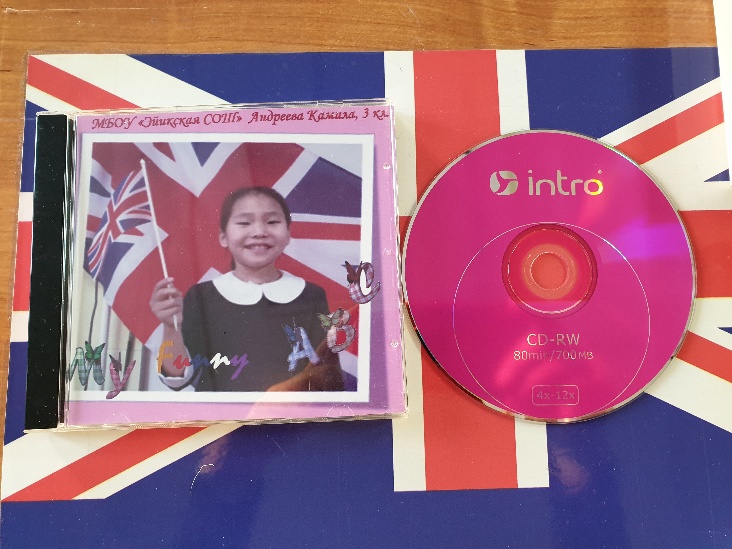 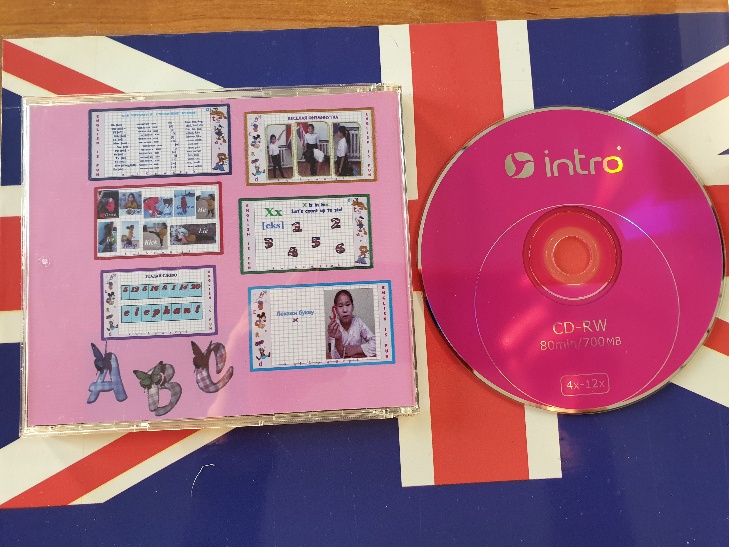 